A form for the AdministrationofCommunion by Extensionfor use with the sick or housebound, at home or in hospital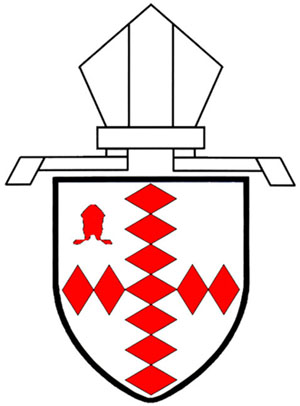 The GreetingPeace to this house and all who live in it. And also with you.Prayer of PreparationAlmighty God,to whom all hearts are open,all desires known,and from whom no secrets are hidden:cleanse the thoughts of our heartsby the inspiration of your Holy Spirit,that we may perfectly love you,and worthily magnify your holy name;through Christ our Lord. Amen.Prayers of PenitenceAs we prepare to celebrate the presence of Christin word and sacrament,let us call to mind and confess our sins.Almighty God, our heavenly Father,We have sinned against you
and against our neighbour
in thought and word and deed,
through negligence, through weakness,
through our own deliberate fault.
We are truly sorry and repent of all our sins.
For the sake of your Son, Jesus Christ, who died for us,
forgive us all that is past
and grant that we may serve you in newness of life
to the glory of your name.Amen.Almighty God,who forgives all who truly repent,have mercy upon us,pardon and deliver us from all our sins,confirm and strengthen us in all goodness,and keep us in life eternal;through Jesus Christ our Lord.Amen.CollectThe following, or the Collect of the Day, is said:Heavenly Father, you anointed your Son Jesus Christwith the Holy Spirit and with powerto bring to us the blessings of your kingdom.Anoint your Church with the same Holy Spirit,that we who share in his suffering and victorymay bear witness to the gospel of salvation;through Jesus Christ, your Son our Lord,who is alive and reigns with youin the unity of the Holy Spirit,one God, now and for ever.Amen.Scripture & PrayersOne or more readings from the Bible are read, and may be expounded, after which the administrant leads prayers of intercession, to which we may be invited to add our own prayers.This or another form of response may be used:Lord, in your mercy,hear our prayer.The prayers may conclude:Merciful father,accept these prayersfor the sake of your Son,Jesus Christ, our Lord,Amen.The Lord's PrayerLet us pray with confidence, as our Saviour has taught us:Our Father, who art in heaven,hallowed be thy name;thy kingdom come;thy will be done;on earth as it is in heaven.Give us this day our daily bread.And forgive us our trespasses,as we forgive those who trespass against us.And lead us not into temptation;but deliver us from evil.For thine is the kingdom,the power and the glory,for ever and ever.Amen.Introduction to CommunionThe Church of God, of which we are members, has taken bread and wine and given thanks over them according to our Lord's command. These holy gifts are now offered to us that, with faith and thanksgiving, we may share in the communion of the body and blood of Christ.Invitation to CommunionJesus is the Lamb of God who takes away the sins of the world.Blessed are those who are called to his supper.Lord, I am not worthy to receive you,But only say the word, and I shall be healed.Giving of CommunionThe administrant distributes Holy Communion and we respond Amen.Prayer after CommunionAlmighty God,we thank you for feeding uswith the body and blood of your Son Jesus Christ.Through him we offer you our souls and bodiesto be a living sacrifice.Strengthen us in the power of your Spiritto live and work to your praise and glory.  Amen.The GraceThe grace of our Lord Jesus Christ, and the love of God, and the fellowship of the Holy Spirit, be with us all, evermore. Amen.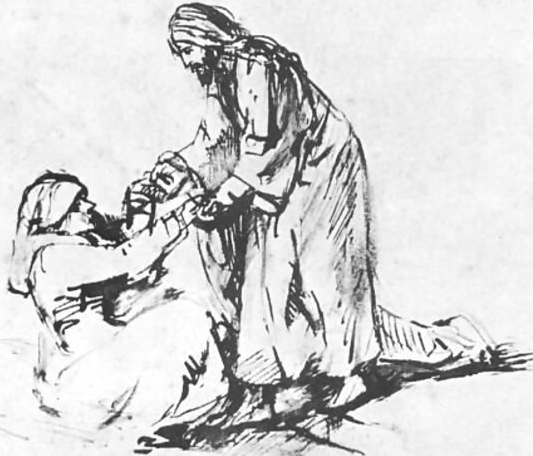 